Bitte unbedingt ausfüllen!STEHKALENDER (1 Stück/Person)WANDKALENDER (1 Stück/Klasse)SCHULPLANER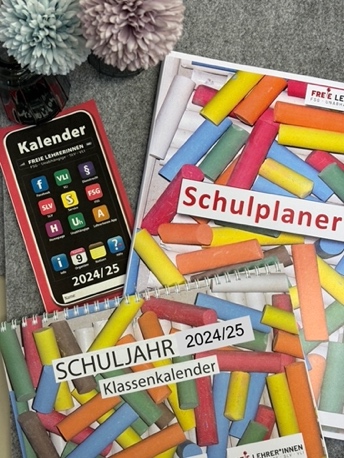 Schulplaner / Stehkalender / WandkalenderBestellfrist bis   05. April 2024SCHULE:E-MAIL:ANZAHL: ANZAHL: NAME:NAME: